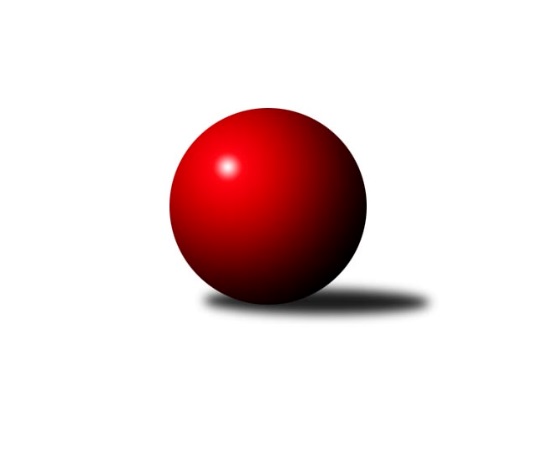 Č.4Ročník 2022/2023	9.10.2022Nejlepšího výkonu v tomto kole: 3050 dosáhlo družstvo: TJ Sokol Újezd sv. KřížePřebor Plzeňského kraje 2022/2023Výsledky 4. kolaSouhrnný přehled výsledků:SKK Rokycany C	- TJ Sokol Újezd sv. Kříže	2:6	2999:3050	10.0:14.0	8.10.TJ Dobřany B	- TJ Sokol Kdyně B	6:2	2498:2457	11.0:13.0	8.10.TJ Sokol Díly A	- TJ Sokol Plzeň V	3:5	2562:2578	12.5:11.5	8.10.TJ Havlovice B	- TJ Sokol Pec pod Čerchovem	7:1	2454:2313	16.5:7.5	8.10.SK Škoda VS Plzeň B	-  Holýšov C	6:2	2956:2823	13.0:11.0	9.10.Tabulka družstev:	1.	TJ Sokol Plzeň V	4	4	0	0	21.0 : 11.0 	54.0 : 42.0 	 2746	8	2.	SK Škoda VS Plzeň B	4	3	0	1	22.0 : 10.0 	55.5 : 40.5 	 3079	6	3.	TJ Dobřany B	3	2	1	0	16.0 : 8.0 	37.0 : 35.0 	 2510	5	4.	TJ Sokol Újezd sv. Kříže	3	2	0	1	15.0 : 9.0 	41.0 : 31.0 	 2840	4	5.	TJ Slavoj Plzeň B	3	2	0	1	12.0 : 12.0 	33.5 : 38.5 	 2724	4	6.	TJ Sokol Kdyně B	4	2	0	2	18.0 : 14.0 	53.5 : 42.5 	 2617	4	7.	TJ Havlovice B	4	1	1	2	15.0 : 17.0 	45.0 : 51.0 	 2396	3	8.	SKK Rokycany C	3	1	0	2	9.0 : 15.0 	36.0 : 36.0 	 2992	2	9.	TJ Sokol Díly A	4	1	0	3	13.0 : 19.0 	46.0 : 50.0 	 2863	2	10.	Holýšov C	4	1	0	3	12.0 : 20.0 	42.5 : 53.5 	 2653	2	11.	TJ Sokol Pec pod Čerchovem	4	0	0	4	7.0 : 25.0 	36.0 : 60.0 	 2314	0Podrobné výsledky kola:	 SKK Rokycany C	2999	2:6	3050	TJ Sokol Újezd sv. Kříže	Pavel Andrlík st.	116 	 123 	 134 	109	482 	 1:3 	 497 	 128	136 	 115	118	Petr Šabek	Miroslav Novák	125 	 119 	 93 	124	461 	 1:3 	 518 	 118	134 	 133	133	Václav Praštil	Ladislav Moulis	145 	 166 	 131 	129	571 	 4:0 	 455 	 122	113 	 121	99	Tomáš Kamínek	Jan Ungr	124 	 115 	 96 	102	437 	 0:4 	 523 	 133	150 	 113	127	Oldřich Jankovský	Marta Kořanová	129 	 132 	 132 	139	532 	 2:2 	 559 	 150	130 	 123	156	Miroslav Pivoňka	Tomáš Havel	130 	 130 	 128 	128	516 	 2:2 	 498 	 114	121 	 131	132	Věra Horvátovározhodčí: Pavel Andrlík st.Nejlepší výkon utkání: 571 - Ladislav Moulis	 TJ Dobřany B	2498	6:2	2457	TJ Sokol Kdyně B	Jiří Baloun	160 	 52 	 131 	52	395 	 1:3 	 422 	 132	63 	 156	71	Josef Fidrant	Otto Sloup	156 	 62 	 144 	62	424 	 2:2 	 410 	 135	70 	 134	71	Václav Kuželík	Josef Šnajdr	137 	 63 	 148 	72	420 	 2:2 	 419 	 151	53 	 137	78	Jiří Dohnal	Luboš Špís	153 	 63 	 141 	67	424 	 3:1 	 354 	 134	36 	 142	42	Tereza Krumlová	Marek Eisman	144 	 54 	 138 	71	407 	 1:3 	 437 	 159	44 	 157	77	Jaroslav Löffelmann	Jakub Solfronk	140 	 81 	 145 	62	428 	 2:2 	 415 	 134	61 	 150	70	Jiří Götzrozhodčí: Marek EismanNejlepší výkon utkání: 437 - Jaroslav Löffelmann	 TJ Sokol Díly A	2562	3:5	2578	TJ Sokol Plzeň V	Iveta Kouříková	145 	 59 	 135 	70	409 	 1.5:2.5 	 445 	 159	96 	 120	70	Ivan Vladař	Jan Dufek	137 	 50 	 146 	72	405 	 1:3 	 466 	 164	87 	 152	63	Jiří Vícha	Daniel Kočí	143 	 62 	 162 	72	439 	 3:1 	 414 	 148	61 	 139	66	Jiří Tauber	Jaroslav Jílek	152 	 51 	 150 	81	434 	 3:1 	 403 	 132	80 	 139	52	Martin Karkoš	Jaroslav Pittr	145 	 61 	 140 	89	435 	 1:3 	 417 	 150	67 	 146	54	Ladislav Filek	Jiří Jílek	153 	 68 	 147 	72	440 	 3:1 	 433 	 147	72 	 146	68	Jaroslav Pejsarrozhodčí: Jaroslav JílekNejlepší výkon utkání: 466 - Jiří Vícha	 TJ Havlovice B	2454	7:1	2313	TJ Sokol Pec pod Čerchovem	Miroslav Špoták	154 	 62 	 152 	69	437 	 3.5:0.5 	 387 	 153	62 	 138	34	Lenka Psutková *1	Jiří Pivoňka st.	158 	 53 	 142 	62	415 	 2:2 	 395 	 141	59 	 145	50	Tereza Housarová	Gabriela Bartoňová	130 	 50 	 143 	60	383 	 3:1 	 376 	 127	43 	 134	72	Jiřina Hrušková	Martin Šubrt	149 	 41 	 144 	70	404 	 4:0 	 351 	 124	38 	 136	53	Jaroslava Kapicová	Jiří Pivoňka ml.	132 	 54 	 138 	62	386 	 2:2 	 371 	 137	39 	 142	53	Petr Špaček	Josef Nedoma	152 	 53 	 153 	71	429 	 2:2 	 433 	 148	71 	 154	60	Jan Kapicrozhodčí: Jiří Pivoňkastřídání: *1 od 51. hodu Filip HousarNejlepší výkon utkání: 437 - Miroslav Špoták	 SK Škoda VS Plzeň B	2956	6:2	2823	 Holýšov C	Ljubica Müllerová	134 	 135 	 140 	146	555 	 4:0 	 453 	 113	110 	 108	122	Jaroslav Čermák	Karel Uxa	123 	 120 	 126 	145	514 	 3:1 	 476 	 107	131 	 112	126	Bohumil Jirka	Michal Müller	139 	 142 	 123 	116	520 	 3:1 	 463 	 105	119 	 119	120	Tatiana Maščenko	Ivana Zíková	101 	 134 	 117 	136	488 	 2:2 	 454 	 125	120 	 120	89	Pavlína Lampová	František Zügler	115 	 106 	 111 	138	470 	 1:3 	 530 	 127	139 	 133	131	Roman Chlubna	Lukáš Jaroš *1	110 	 104 	 86 	109	409 	 0:4 	 447 	 116	109 	 107	115	Jiří Myslíkrozhodčí: Miloslav Kolaříkstřídání: *1 od 41. hodu Petr ZíkaNejlepší výkon utkání: 555 - Ljubica MüllerováPořadí jednotlivců:	jméno hráče	družstvo	celkem	plné	dorážka	chyby	poměr kuž.	Maximum	1.	Jiří Vícha 	TJ Sokol Plzeň V	578.50	376.4	202.1	2.3	4/4	(616.8)	2.	Ljubica Müllerová 	SK Škoda VS Plzeň B	552.00	369.0	183.0	4.7	2/2	(569)	3.	Jiří Jílek 	TJ Sokol Díly A	548.40	374.1	174.3	6.9	3/3	(569)	4.	Lukáš Jaroš 	SK Škoda VS Plzeň B	545.00	358.5	186.5	7.0	2/2	(551)	5.	Jaroslav Pejsar 	TJ Sokol Plzeň V	542.75	361.9	180.9	5.6	4/4	(593)	6.	Roman Chlubna 	 Holýšov C	535.47	362.6	172.9	5.2	3/3	(562.8)	7.	Ladislav Moulis 	SKK Rokycany C	534.25	368.8	165.5	7.8	2/2	(571)	8.	Marta Kořanová 	SKK Rokycany C	531.00	369.5	161.5	6.0	2/2	(548)	9.	Miroslav Pivoňka 	TJ Sokol Újezd sv. Kříže	529.27	373.5	155.8	10.9	3/3	(559)	10.	Ladislav Filek 	TJ Sokol Plzeň V	527.70	357.8	170.0	6.4	4/4	(555.6)	11.	Lukáš Pittr 	TJ Sokol Díly A	524.50	356.0	168.5	6.3	2/3	(528)	12.	Daniel Kočí 	TJ Sokol Díly A	522.90	365.0	157.9	8.5	2/3	(526.8)	13.	Jakub Solfronk 	TJ Dobřany B	522.80	362.8	160.0	6.8	3/3	(532.8)	14.	Martin Šubrt 	TJ Havlovice B	520.80	369.8	151.0	7.0	2/2	(534)	15.	Jaroslav Löffelmann 	TJ Sokol Kdyně B	520.20	365.1	155.1	5.6	2/3	(524.4)	16.	Václav Praštil 	TJ Sokol Újezd sv. Kříže	512.80	364.1	148.7	7.1	3/3	(518.4)	17.	Marek Eisman 	TJ Dobřany B	511.60	349.2	162.4	3.2	3/3	(562.8)	18.	Jiří Vavřička 	SKK Rokycany C	510.50	355.5	155.0	9.5	2/2	(540)	19.	Jan Kapic 	TJ Sokol Pec pod Čerchovem	508.20	342.0	166.2	8.4	3/3	(528)	20.	Jana Pytlíková 	TJ Sokol Kdyně B	508.00	355.5	152.6	7.7	2/3	(529)	21.	František Zügler 	SK Škoda VS Plzeň B	506.33	358.3	148.0	8.2	2/2	(554)	22.	Oldřich Jankovský 	TJ Sokol Újezd sv. Kříže	506.00	355.3	150.7	12.7	3/3	(523)	23.	Josef Fidrant 	TJ Sokol Kdyně B	505.70	348.8	156.9	7.1	2/3	(506.4)	24.	Karel Uxa 	SK Škoda VS Plzeň B	504.50	350.5	154.0	7.0	2/2	(514)	25.	Luboš Špís 	TJ Dobřany B	502.20	349.8	152.4	7.2	2/3	(508.8)	26.	Jiří Dohnal 	TJ Sokol Kdyně B	501.97	348.4	153.5	6.1	3/3	(511)	27.	Václav Hranáč 	TJ Slavoj Plzeň B	500.80	345.4	155.4	8.1	3/3	(512)	28.	Tomáš Palka 	TJ Sokol Plzeň V	500.47	347.9	152.5	9.3	3/4	(533)	29.	Václav Kuželík 	TJ Sokol Kdyně B	499.37	338.7	160.7	9.2	3/3	(513)	30.	Petr Šabek 	TJ Sokol Újezd sv. Kříže	496.67	339.1	157.6	8.4	3/3	(504)	31.	Miloslav Kolařík 	SK Škoda VS Plzeň B	496.50	333.5	163.0	7.3	2/2	(530)	32.	Ivana Zíková 	SK Škoda VS Plzeň B	495.00	348.8	146.2	6.8	2/2	(543)	33.	Josef Šnajdr 	TJ Dobřany B	494.80	351.6	143.2	10.8	3/3	(504)	34.	Věra Horvátová 	TJ Sokol Újezd sv. Kříže	494.67	350.5	144.2	7.1	3/3	(498)	35.	Jaroslav Pittr 	TJ Sokol Díly A	494.27	352.7	141.6	11.7	3/3	(522)	36.	Jiří Götz 	TJ Sokol Kdyně B	493.90	345.7	148.2	7.4	3/3	(510)	37.	Adam Ticháček 	TJ Havlovice B	493.20	350.4	142.8	8.4	2/2	(511.2)	38.	Jan Dufek 	TJ Sokol Díly A	492.07	354.9	137.1	12.3	3/3	(518)	39.	Jiří Pivoňka  ml.	TJ Havlovice B	490.60	331.0	159.6	8.6	2/2	(506.4)	40.	Tatiana Maščenko 	 Holýšov C	488.40	345.4	143.0	10.9	3/3	(528)	41.	Roman Drugda 	TJ Slavoj Plzeň B	488.10	362.7	125.4	10.5	2/3	(499.2)	42.	Miroslav Novák 	SKK Rokycany C	486.75	349.5	137.3	12.3	2/2	(508)	43.	Jiří Baloun 	TJ Dobřany B	486.00	352.4	133.6	9.2	3/3	(502.8)	44.	Otto Sloup 	TJ Dobřany B	485.40	349.2	136.2	8.4	2/3	(508.8)	45.	Pavel Andrlík  st.	SKK Rokycany C	485.00	338.3	146.8	13.3	2/2	(494)	46.	Kamila Marčíková 	TJ Slavoj Plzeň B	482.90	340.3	142.6	6.9	2/3	(487)	47.	Jana Kotroušová 	TJ Slavoj Plzeň B	480.93	337.5	143.5	11.2	3/3	(490.8)	48.	Ivan Böhm 	TJ Sokol Pec pod Čerchovem	480.00	343.8	136.2	10.2	2/3	(487.2)	49.	Pavel Kalous 	TJ Sokol Pec pod Čerchovem	476.70	330.9	145.8	9.0	2/3	(507.6)	50.	Gabriela Bartoňová 	TJ Havlovice B	471.20	331.2	140.0	11.8	2/2	(501.6)	51.	Jaromír Byrtus 	TJ Sokol Díly A	467.87	330.6	137.3	10.9	3/3	(504)	52.	Miroslav Špoták 	TJ Havlovice B	466.20	326.4	139.8	8.7	2/2	(524.4)	53.	Bohumil Jirka 	 Holýšov C	462.00	315.7	146.3	14.6	3/3	(516)	54.	Jaromír Kotas 	TJ Slavoj Plzeň B	462.00	326.0	136.0	13.5	2/3	(489)	55.	Pavlína Lampová 	 Holýšov C	450.73	319.4	131.3	15.7	3/3	(490.8)	56.	Jan Ungr 	SKK Rokycany C	450.25	323.3	127.0	15.5	2/2	(472)	57.	Petr Špaček 	TJ Sokol Pec pod Čerchovem	449.60	314.8	134.8	15.6	3/3	(483.6)	58.	Karolína Janková 	TJ Sokol Pec pod Čerchovem	447.00	330.3	116.7	12.6	2/3	(494.4)	59.	Jaroslav Čermák 	 Holýšov C	444.40	335.6	108.8	17.2	3/3	(504)	60.	Tereza Housarová 	TJ Sokol Pec pod Čerchovem	439.80	324.9	114.9	16.8	2/3	(474)	61.	Jiří Myslík 	 Holýšov C	435.93	308.1	127.8	16.3	3/3	(482.4)	62.	Tereza Krumlová 	TJ Sokol Kdyně B	427.20	307.2	120.0	15.0	2/3	(429.6)	63.	Jaroslava Kapicová 	TJ Sokol Pec pod Čerchovem	420.00	305.2	114.8	12.8	3/3	(430.8)		Jan Pešek 	TJ Slavoj Plzeň B	550.00	368.0	182.0	7.0	1/3	(550)		Ivan Vladař 	TJ Sokol Plzeň V	534.00	334.8	199.2	4.8	1/4	(534)		Jaromír Duda 	TJ Sokol Díly A	531.00	366.0	165.0	5.0	1/3	(531)		Jakub Kovářík 	TJ Slavoj Plzeň B	528.00	370.0	158.0	7.0	1/3	(528)		Jan Kučera 	TJ Dobřany B	523.20	366.0	157.2	2.4	1/3	(523.2)		Josef Nedoma 	TJ Havlovice B	522.60	357.6	165.0	9.6	1/2	(530.4)		Jaroslav Jílek 	TJ Sokol Díly A	520.80	362.4	158.4	10.8	1/3	(520.8)		Michal Müller 	SK Škoda VS Plzeň B	519.67	360.7	159.0	10.7	1/2	(525)		Tomáš Havel 	SKK Rokycany C	516.00	344.0	172.0	6.0	1/2	(516)		Lukáš Jírovec 	TJ Havlovice B	511.20	322.8	188.4	3.6	1/2	(511.2)		Martin Karkoš 	TJ Sokol Plzeň V	498.60	346.8	151.8	10.2	2/4	(513.6)		Jiří Tauber 	TJ Sokol Plzeň V	496.80	345.6	151.2	9.0	2/4	(496.8)		Jan Mertl 	TJ Dobřany B	492.00	363.6	128.4	13.2	1/3	(492)		Iveta Kouříková 	TJ Sokol Díly A	490.80	336.0	154.8	10.8	1/3	(490.8)		Jana Dufková  st.	TJ Sokol Újezd sv. Kříže	489.60	338.4	151.2	14.4	1/3	(489.6)		Filip Housar 	TJ Sokol Pec pod Čerchovem	489.60	350.4	139.2	13.2	1/3	(489.6)		Jiří Karlík 	TJ Sokol Plzeň V	487.20	346.8	140.4	12.0	1/4	(487.2)		Jiří Šašek 	TJ Sokol Plzeň V	486.40	343.0	143.4	14.6	2/4	(496.8)		Jiří Pivoňka  st.	TJ Havlovice B	485.40	342.0	143.4	12.6	1/2	(498)		Kristýna Krumlová 	TJ Sokol Kdyně B	484.00	319.0	165.0	10.0	1/3	(484)		Martin Kuneš 	TJ Sokol Díly A	480.00	332.0	148.0	13.0	1/3	(480)		Karel Řezníček 	TJ Sokol Díly A	480.00	352.8	127.2	10.8	1/3	(480)		Jáchym Kaas 	TJ Slavoj Plzeň B	478.00	341.0	137.0	11.0	1/3	(478)		Patrik Kolář 	TJ Sokol Plzeň V	466.00	359.0	107.0	16.0	1/4	(466)		Blanka Kondrysová 	TJ Sokol Újezd sv. Kříže	459.00	332.0	127.0	13.0	1/3	(459)		Michal Drugda 	TJ Slavoj Plzeň B	456.00	330.0	126.0	14.4	1/3	(456)		Tomáš Kamínek 	TJ Sokol Újezd sv. Kříže	455.00	322.0	133.0	16.0	1/3	(455)		Jiřina Hrušková 	TJ Sokol Pec pod Čerchovem	451.20	313.2	138.0	13.2	1/3	(451.2)		Jan Pangrác 	TJ Havlovice B	434.40	327.6	106.8	22.8	1/2	(434.4)		Jaroslava Löffelmannová 	TJ Sokol Kdyně B	414.00	314.4	99.6	22.8	1/3	(414)		Hana Vosková 	TJ Slavoj Plzeň B	400.80	308.4	92.4	26.4	1/3	(400.8)Sportovně technické informace:Starty náhradníků:registrační číslo	jméno a příjmení 	datum startu 	družstvo	číslo startu26887	Petr Zíka	09.10.2022	SK Škoda VS Plzeň B	1x21658	Tomáš Havel	08.10.2022	SKK Rokycany C	1x10564	Iveta Kouříková	08.10.2022	TJ Sokol Díly A	1x25079	Daniel Kočí	08.10.2022	TJ Sokol Díly A	2x24044	Tereza Krumlová	08.10.2022	TJ Sokol Kdyně B	2x
Hráči dopsaní na soupisku:registrační číslo	jméno a příjmení 	datum startu 	družstvo	Program dalšího kola:5. kolo			TJ Sokol Díly A - -- volný los --	15.10.2022	so	9:00	TJ Sokol Újezd sv. Kříže -  Holýšov C	15.10.2022	so	9:00	TJ Dobřany B - SK Škoda VS Plzeň B	15.10.2022	so	9:00	SKK Rokycany C - TJ Havlovice B	15.10.2022	so	10:00	TJ Slavoj Plzeň B - TJ Sokol Kdyně B	15.10.2022	so	10:00	TJ Sokol Plzeň V - TJ Sokol Pec pod Čerchovem	Zpracoval: Karel BokNejlepší šestka kola - absolutněNejlepší šestka kola - absolutněNejlepší šestka kola - absolutněNejlepší šestka kola - absolutněNejlepší šestka kola - dle průměru kuželenNejlepší šestka kola - dle průměru kuželenNejlepší šestka kola - dle průměru kuželenNejlepší šestka kola - dle průměru kuželenNejlepší šestka kola - dle průměru kuželenPočetJménoNázev týmuVýkonPočetJménoNázev týmuPrůměr (%)Výkon2xLadislav MoulisRokycany5712xLadislav MoulisRokycany112.235713xJiří VíchaPlzeň V559.2*3xJiří VíchaPlzeň V110.764661xMiroslav PivoňkaTJ Sokol Újezd 5592xLjubica MüllerováŠk. Plzeň B109.95553xLjubica MüllerováŠk. Plzeň B5551xMiroslav PivoňkaTJ Sokol Újezd 109.875591xIvan VladařPlzeň V534*1xMiroslav ŠpotákHavlovice B106.84371xMarta KořanováRokycany5321xJaroslav LöffelmannKdyně B106.13437